附件： 2021中国水泥产业峰会暨        颁奖典礼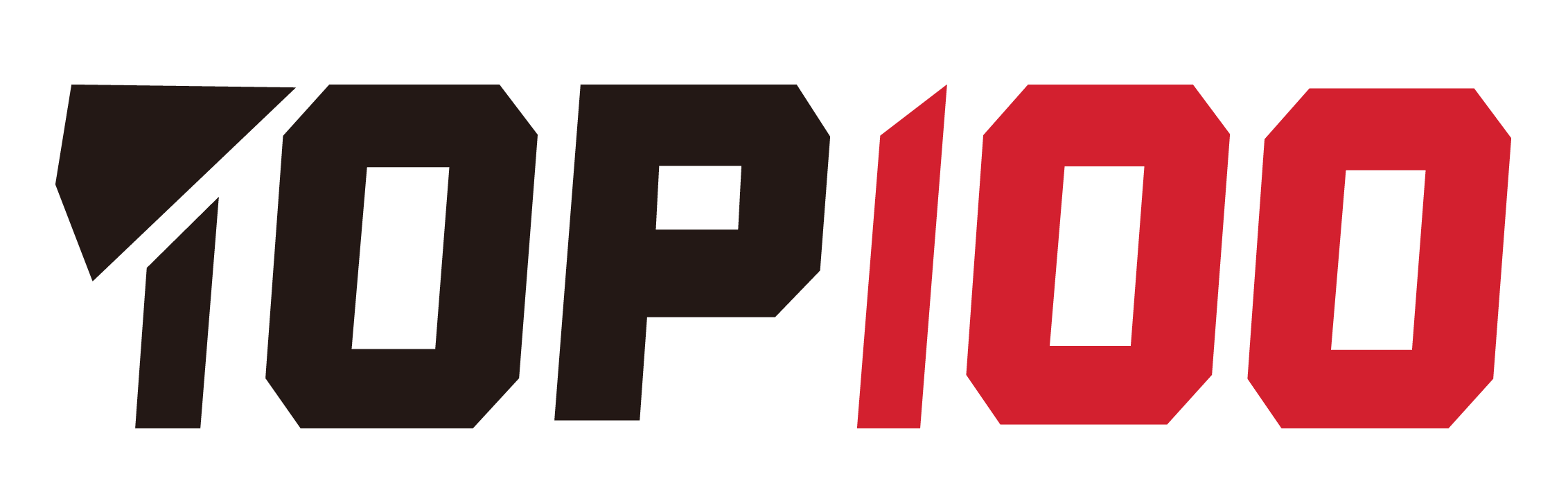 参会回执注：请于2021年4月10日前传真或发邮件至中国水泥网：0571-85871616、cehua@ccement.com 单位名称联 系 人电  话姓    名性别部门/职务手  机手  机住宿（单/标间）费用总额万     仟     佰     拾     元整万     仟     佰     拾     元整万     仟     佰     拾     元整小 写￥参会方式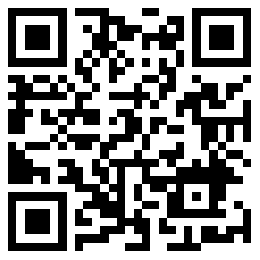 1、二维码扫码报名；2、将参会回执传真或发邮件至中国水泥网；1、二维码扫码报名；2、将参会回执传真或发邮件至中国水泥网；1、二维码扫码报名；2、将参会回执传真或发邮件至中国水泥网；1、二维码扫码报名；2、将参会回执传真或发邮件至中国水泥网；1、二维码扫码报名；2、将参会回执传真或发邮件至中国水泥网；关注内容您更关注本次峰会哪方面的内容或对什么内容感兴趣？请在此处填写：您更关注本次峰会哪方面的内容或对什么内容感兴趣？请在此处填写：您更关注本次峰会哪方面的内容或对什么内容感兴趣？请在此处填写：您更关注本次峰会哪方面的内容或对什么内容感兴趣？请在此处填写：您更关注本次峰会哪方面的内容或对什么内容感兴趣？请在此处填写：付款方式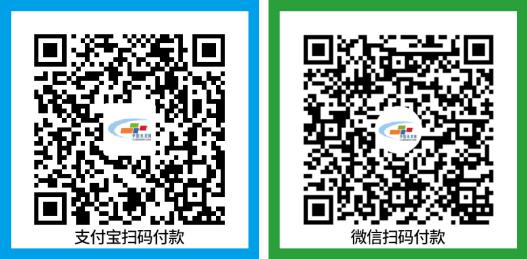 户  名：杭州砼福科技有限公司帐  号：1202023419100017716开户行：工商银行景江苑支行户  名：杭州砼福科技有限公司帐  号：1202023419100017716开户行：工商银行景江苑支行户  名：杭州砼福科技有限公司帐  号：1202023419100017716开户行：工商银行景江苑支行户  名：杭州砼福科技有限公司帐  号：1202023419100017716开户行：工商银行景江苑支行户  名：杭州砼福科技有限公司帐  号：1202023419100017716开户行：工商银行景江苑支行